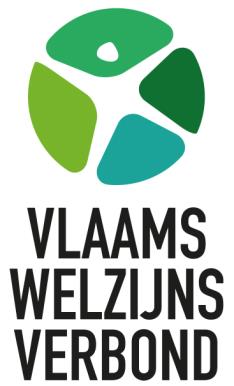 Het Vlaams Welzijnsverbond verenigt als werkgevers- en ledenorganisatie meer dan 750 initiatiefnemers in Vlaanderen en Brussel uit o.a. de Jeugdhulp en gezinsondersteuning, ondersteuning van personen met een handicap, kinderopvang en vrijwilligerswerk. Wij bieden advies en bieden gespecialiseerde dienstverlening aan onze leden en behartigen hun belangen bij de overheid. Werken aan het welzijn van mensen is de kerndoelstelling. Wij zijn zo snel mogelijk op zoek naar eenstafmedewerker communicatie (0,8 – 1 VTE)die gepassioneerd is door het welzijnsbeleid.Functie & resultaatsgebieden Ontwikkelen en optimaliseren van het extern en intern communicatiebeleid afgestemd op  de noden van de organisatie en de sectoren van het Vlaams Welzijnsverbond. Eindredactie, opmaak en verspreiding van de digitale nieuwsbrief. Opvolgen van sociale media m.b.t. de organisatie en de welzijnssectoren. Contact onderhouden met de pers. Beheer van de website. Implementeren en bewaken van de huisstijl. Toezicht houden op en verbeteren van interne en externe communicatiestromen. Vormgeven van communicatiedragers. Je volgt het welzijnsbeleid op de voet op. Profiel Je bent heel communicatief (zowel verbaal als schriftelijk). Je hebt voeling met pers, nieuwe (sociale) media. Je kan goed overweg met redactioneel werk, je hebt een goede pen en je kan een boodschap helder een eenduidig formuleren. Je kan je vlot inwerken in dossiers. Je kan zelfstandig werken en tevens vlot in team samenwerken. Je bent gepassioneerd door het welzijnsbeleid en de welzijnssectoren. Je hebt een masteropleiding genoten of gelijkgesteld door ervaring (journalistiek, taal- letterkunde, ...). 
Wij bieden 

Het Vlaams Welzijnsverbond biedt je een uitdagende functie met verantwoordelijkheid. Je maakt deel uit van een enthousiaste medewerkersploeg. We bieden je een contract aan van onbepaalde duur en een marktconform verloningspakket met extralegale voordelen. Er is de mogelijkheid tot telewerk. Het Vlaams Welzijnsverbond ligt op wandelafstand van het Centraal-station. Interesse en solliciteren

Ben jij de stafmedewerker die wij zoeken? Stuur dan vóór 10 februari 2020 je cv en motivatiebrief naar vacature@vlaamswelzijnsverbond.be t.a.v. de heer Hendrik Delaruelle, algemeen directeur.
Voor bijkomende informatie over deze vacature kan je terecht op 0474 84 01 87. Het Vlaams Welzijnsverbond voert een gelijkekansenbeleid.
Kwaliteiten van mensen zijn doorslaggevend, ongeacht hun leeftijd, geslacht, etnische afkomst, seksuele geaardheid, religie, handicap of nationaliteit,... 